KARTA TŁUMACZEŃ USTNYCH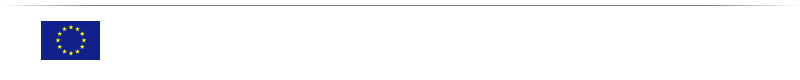 …………………………………………………podpis WykonawcyMiesiąc i rok:Miesiąc i rok:Miesiąc i rok:Miesiąc i rok:Miesiąc i rok:Miesiąc i rok:Lp.Imię i nazwisko cudzoziemcaData, godzina rozpoczęcia konsultacji – godzina     zakończenia konsultacjiPodpis pracownika DUW (po wypełnieniu wszystkich pól)Imię i nazwisko oraz podpis tłumacza ustnegoJęzyk tłumaczenia